AHMED AYOOMOTOLA MUBARAK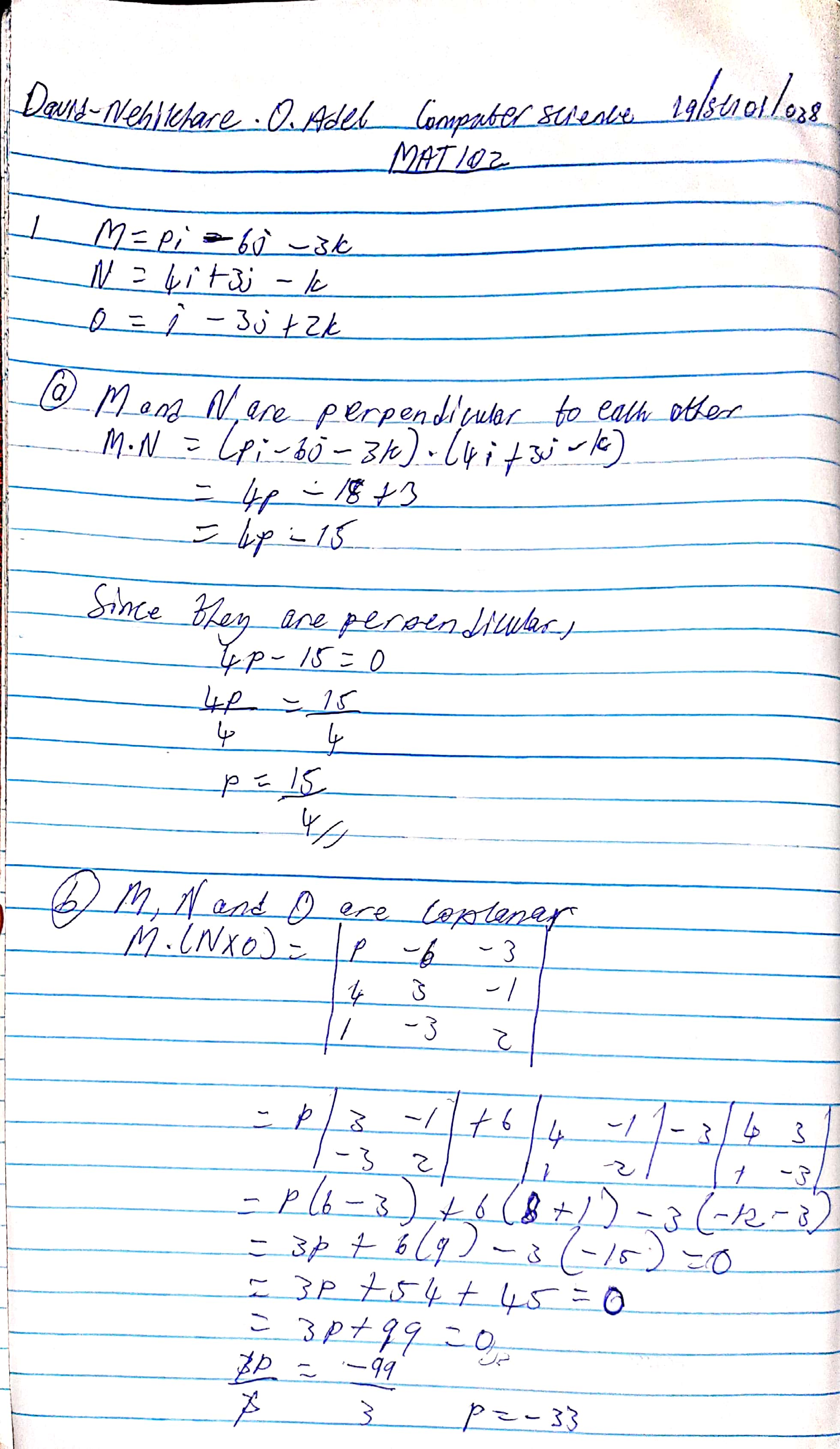 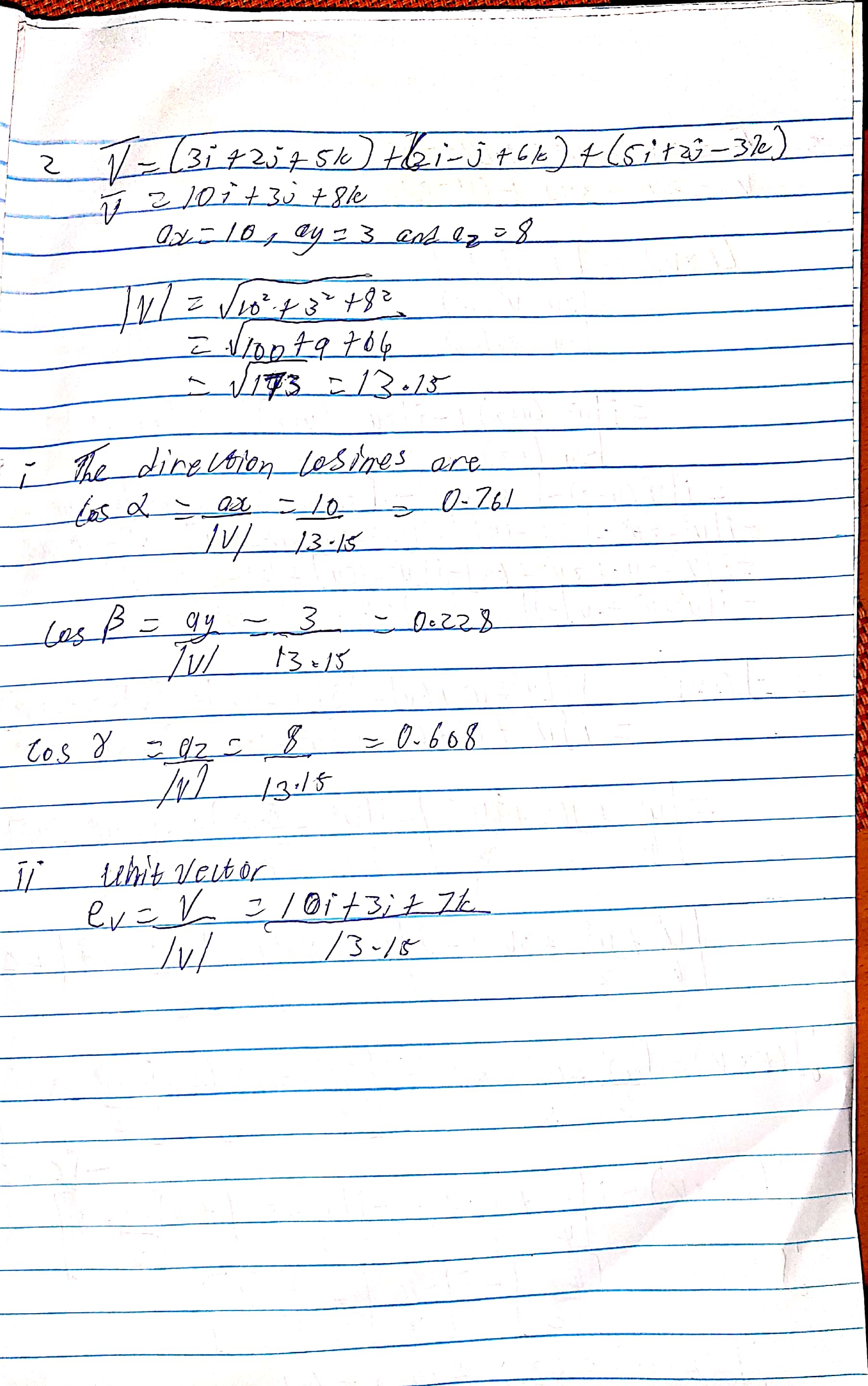 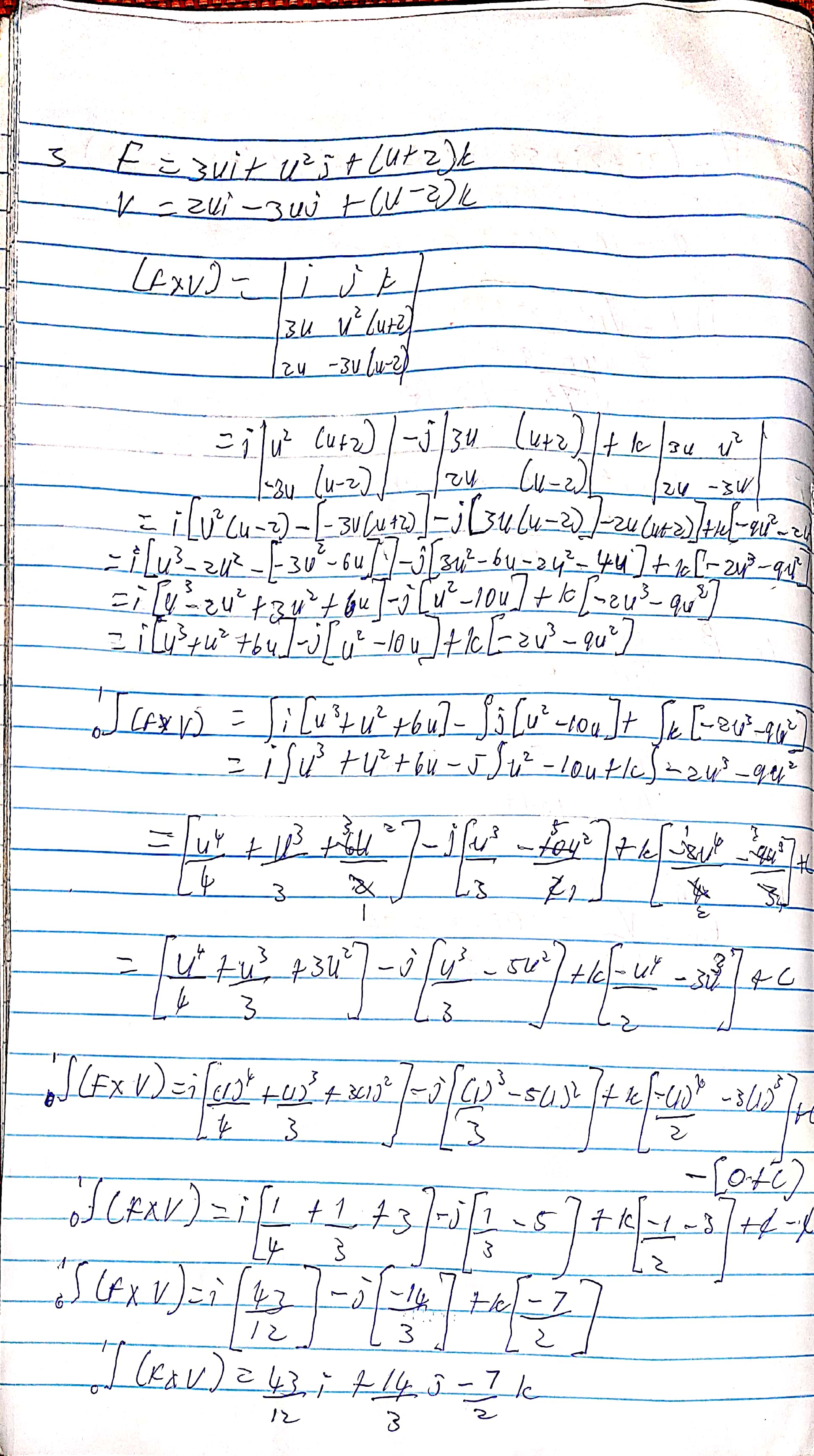 